Необычное оформление детских блюдЗдесь собраны лучшие фото- идеи для оформления детских блюд. Благодаря им вы сможете накормить ребенка совершенно особенным блюдом, пусть даже вы готовите его каждый день.

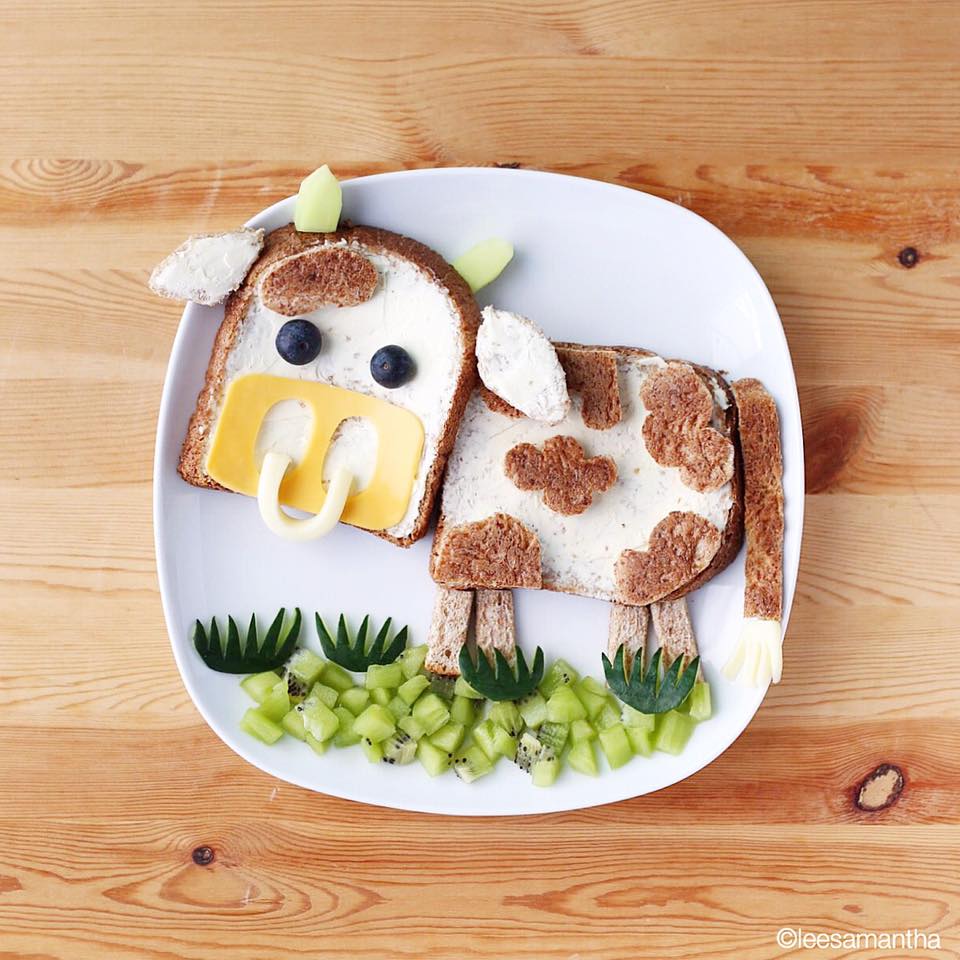 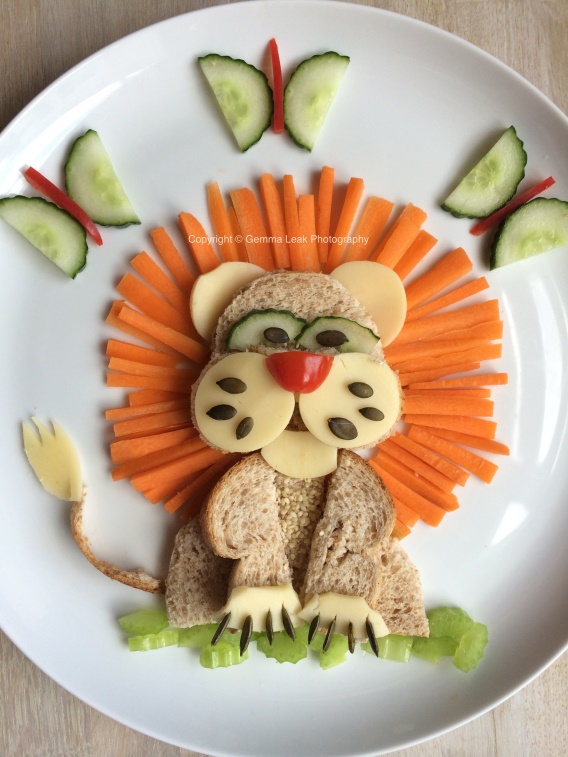 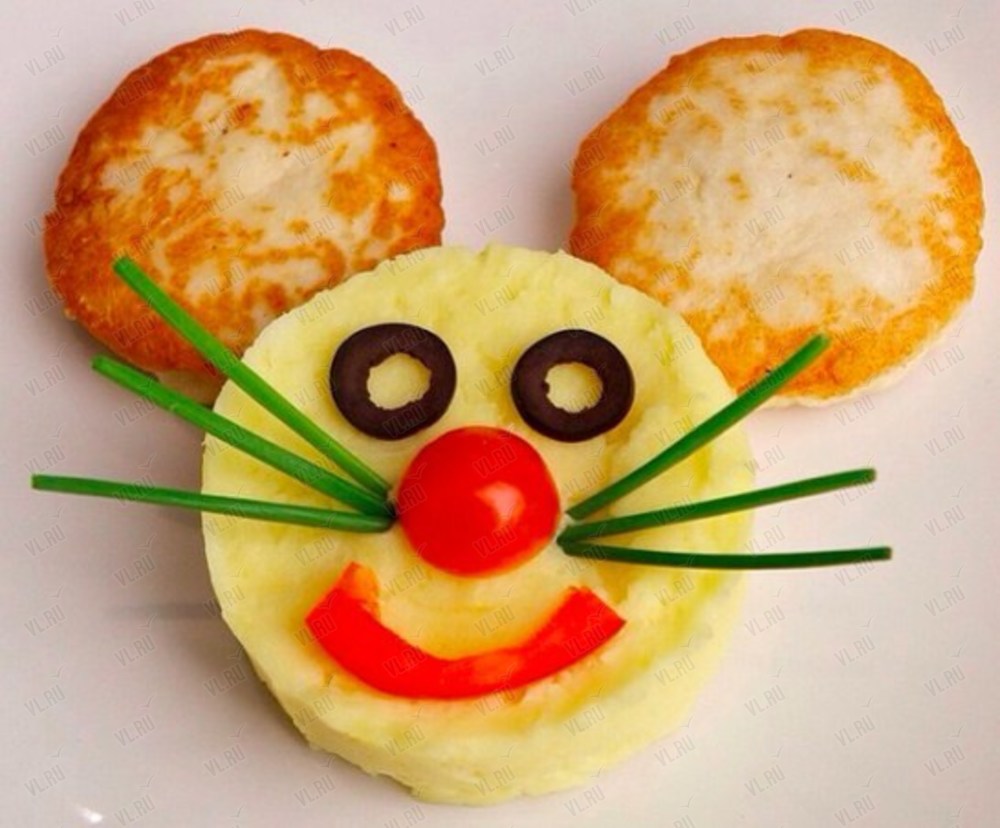 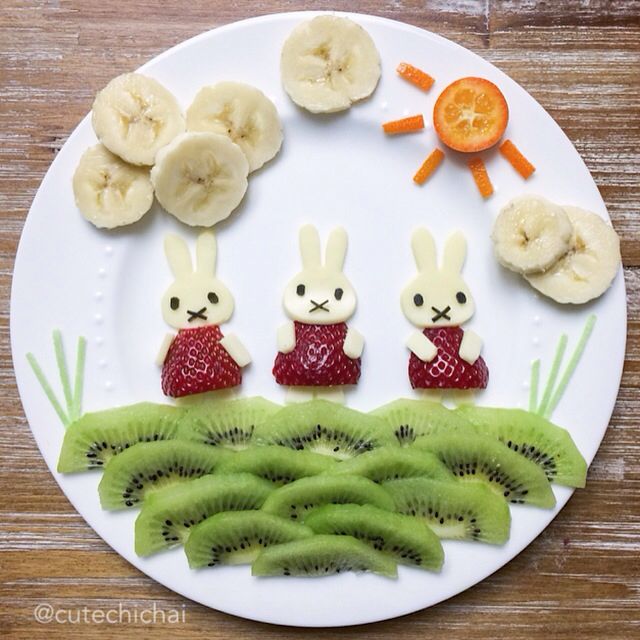 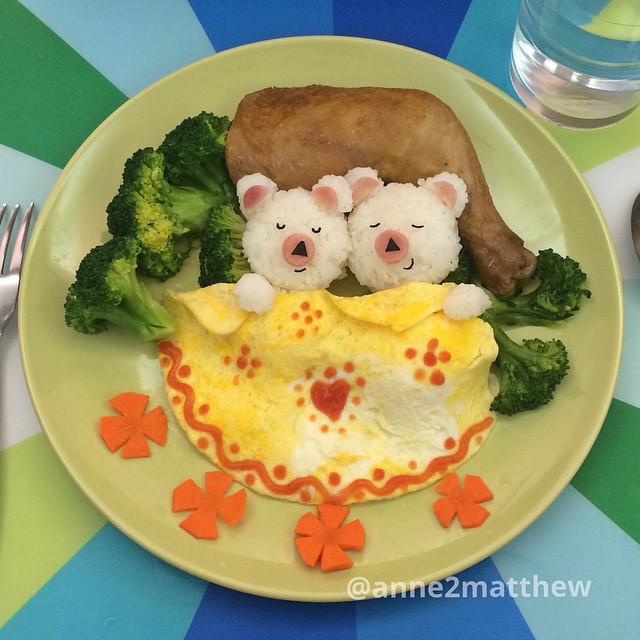 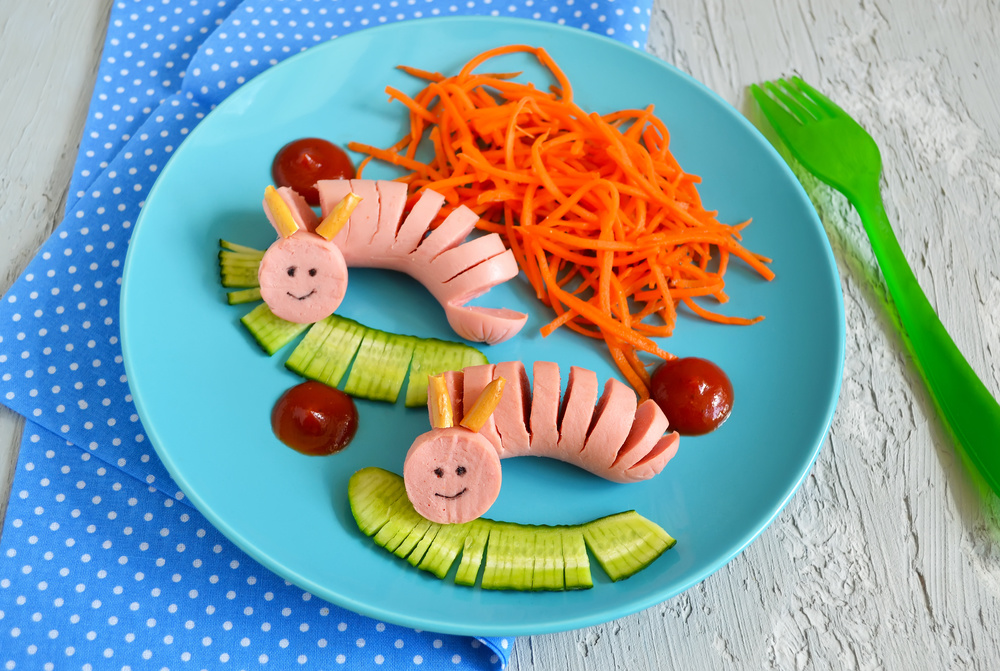 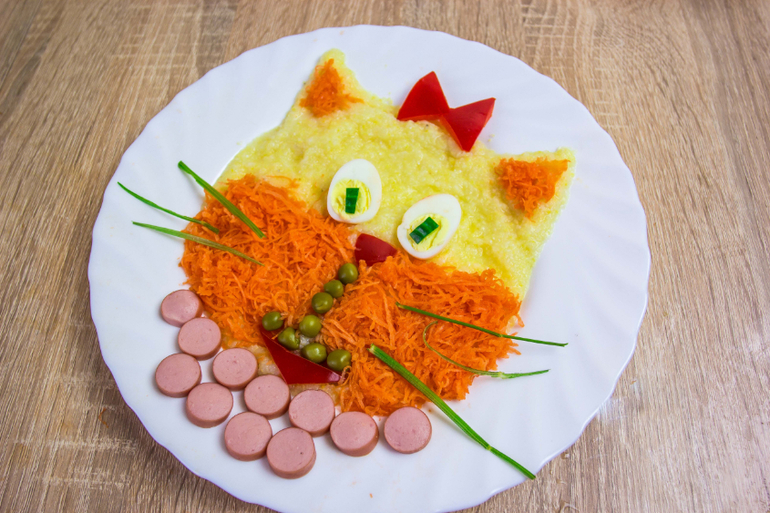 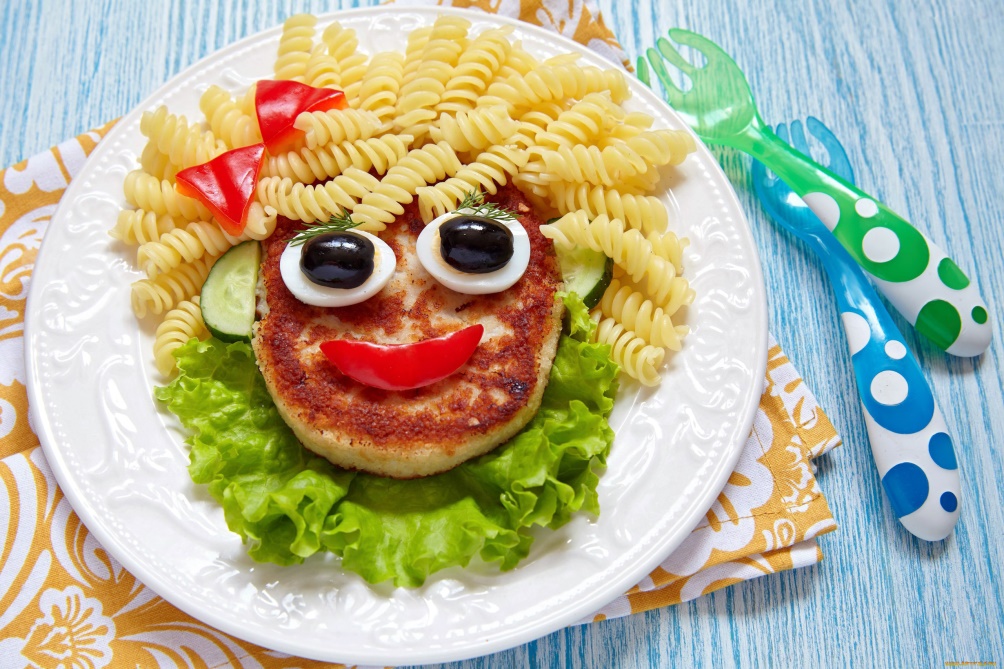 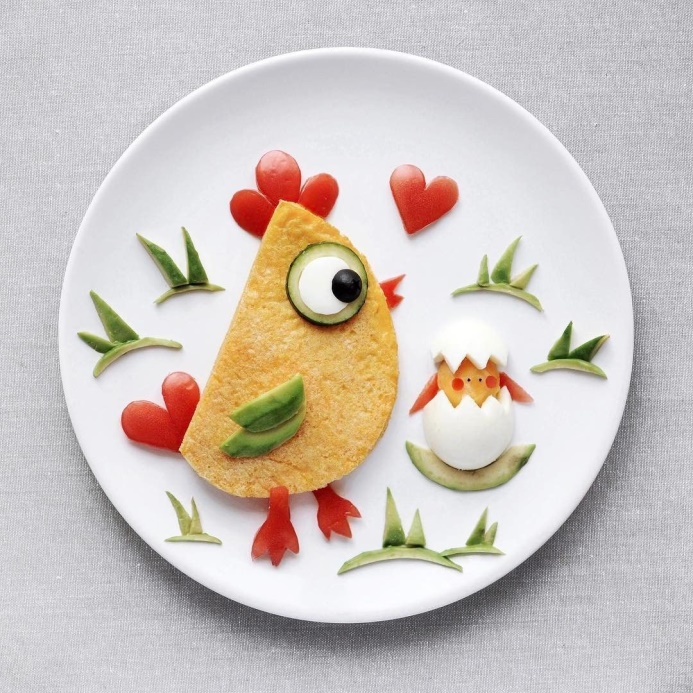 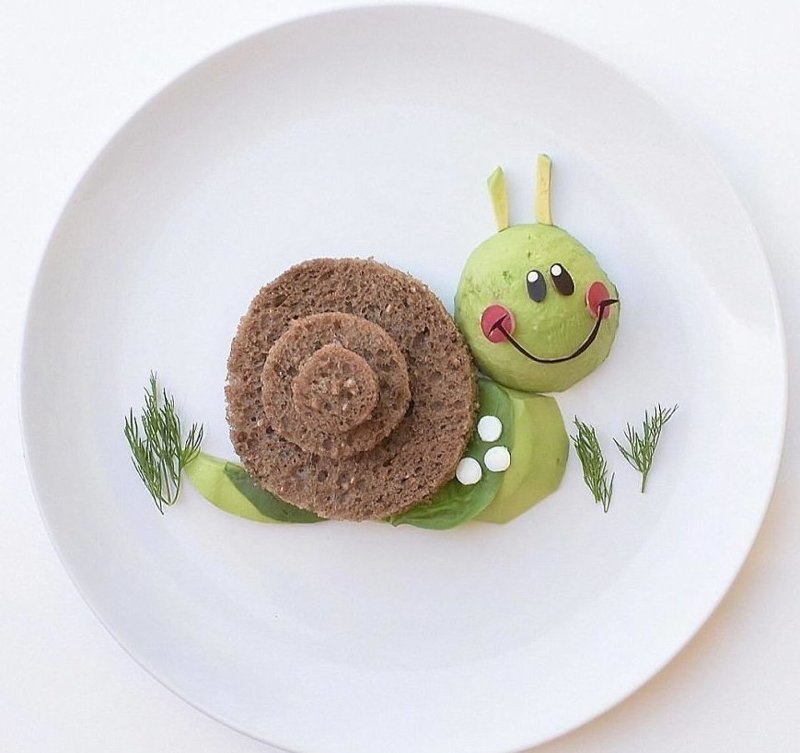 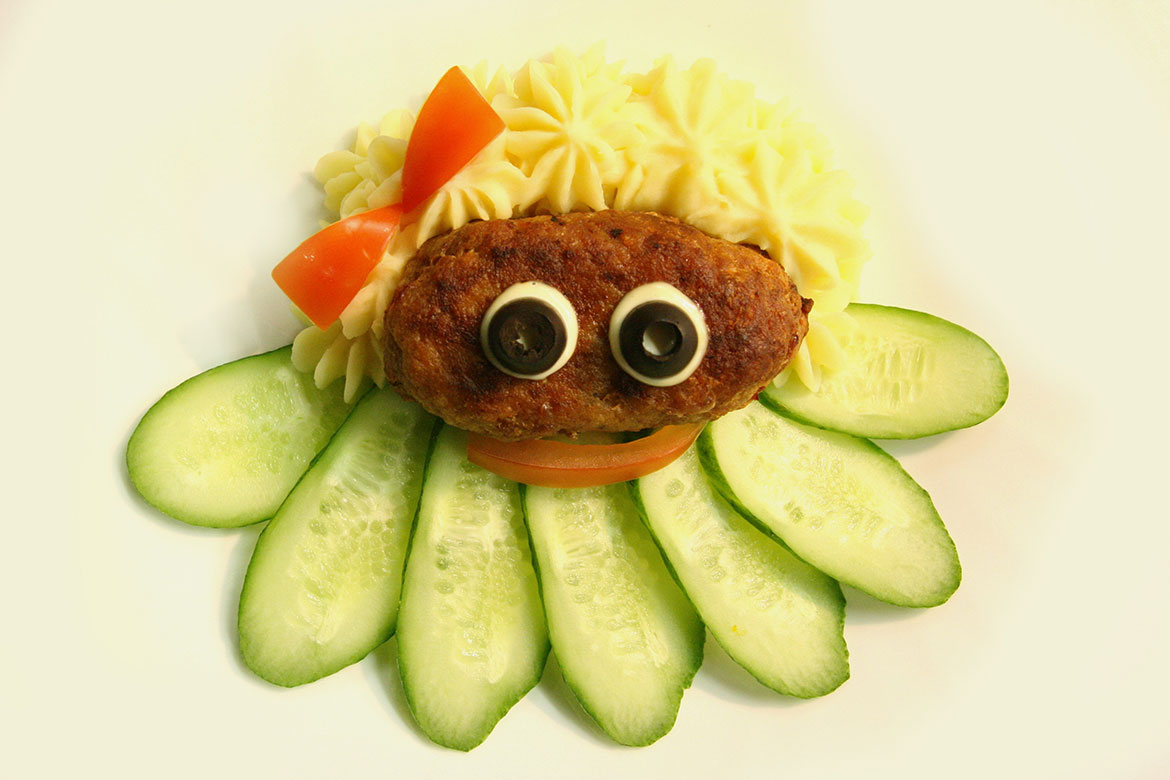 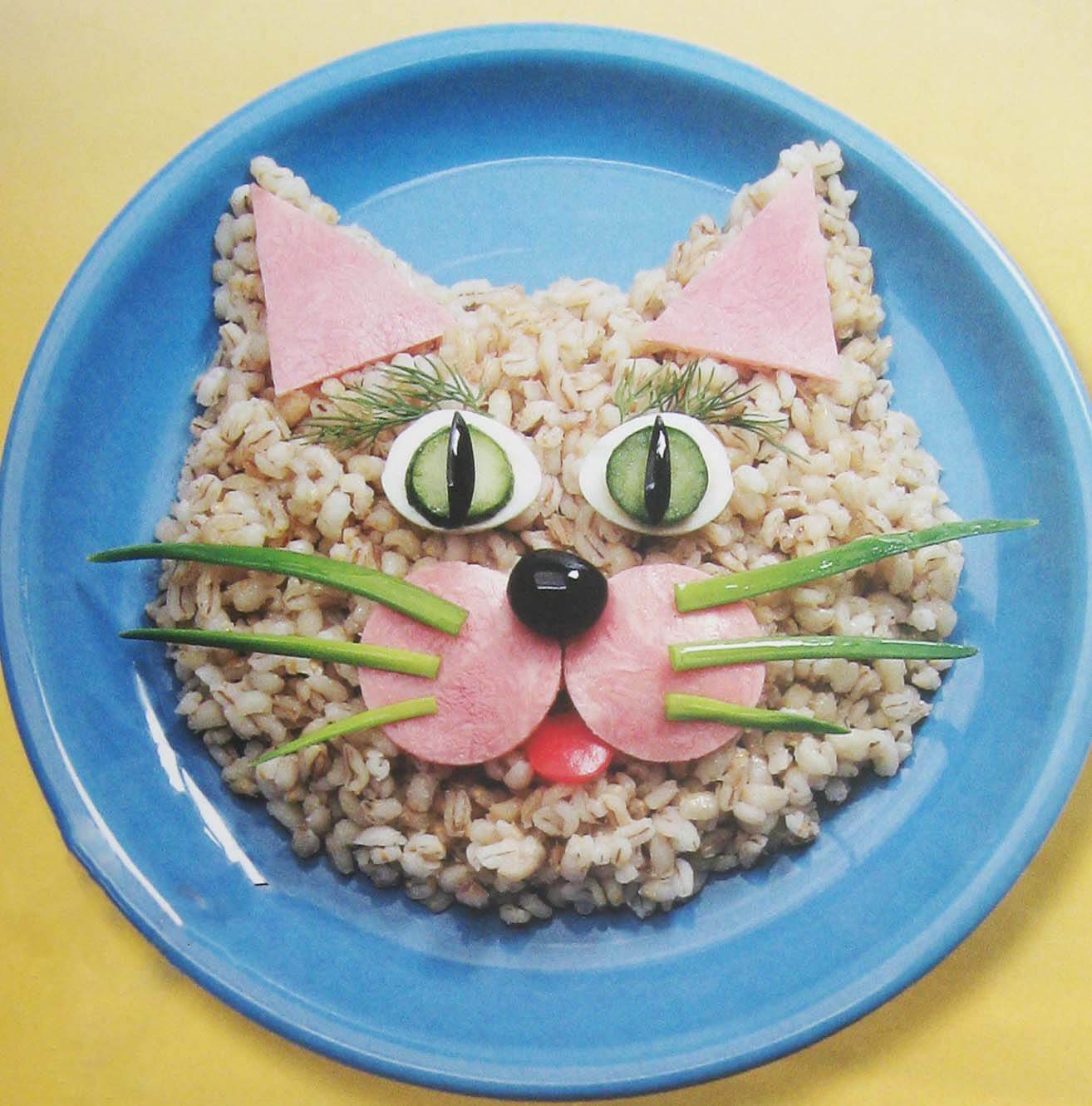 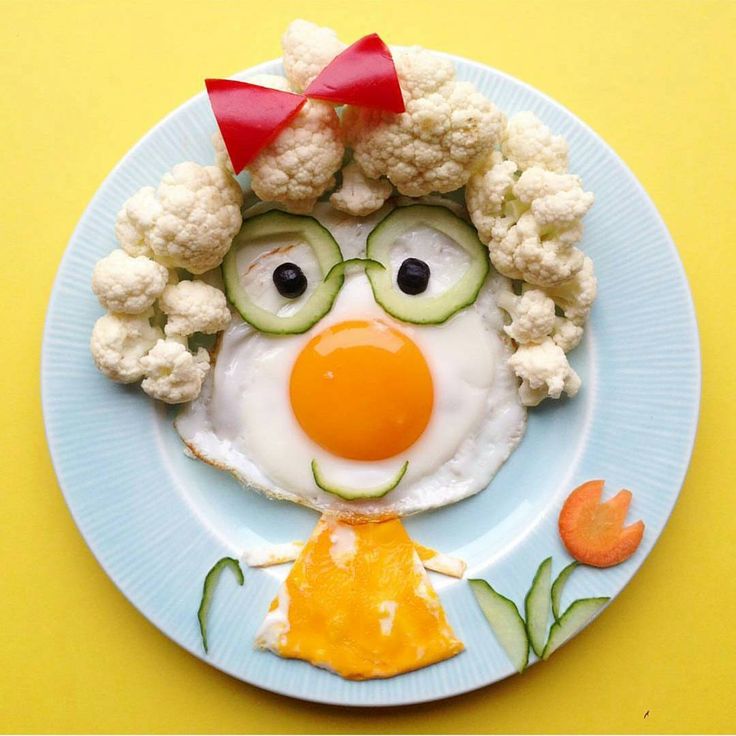 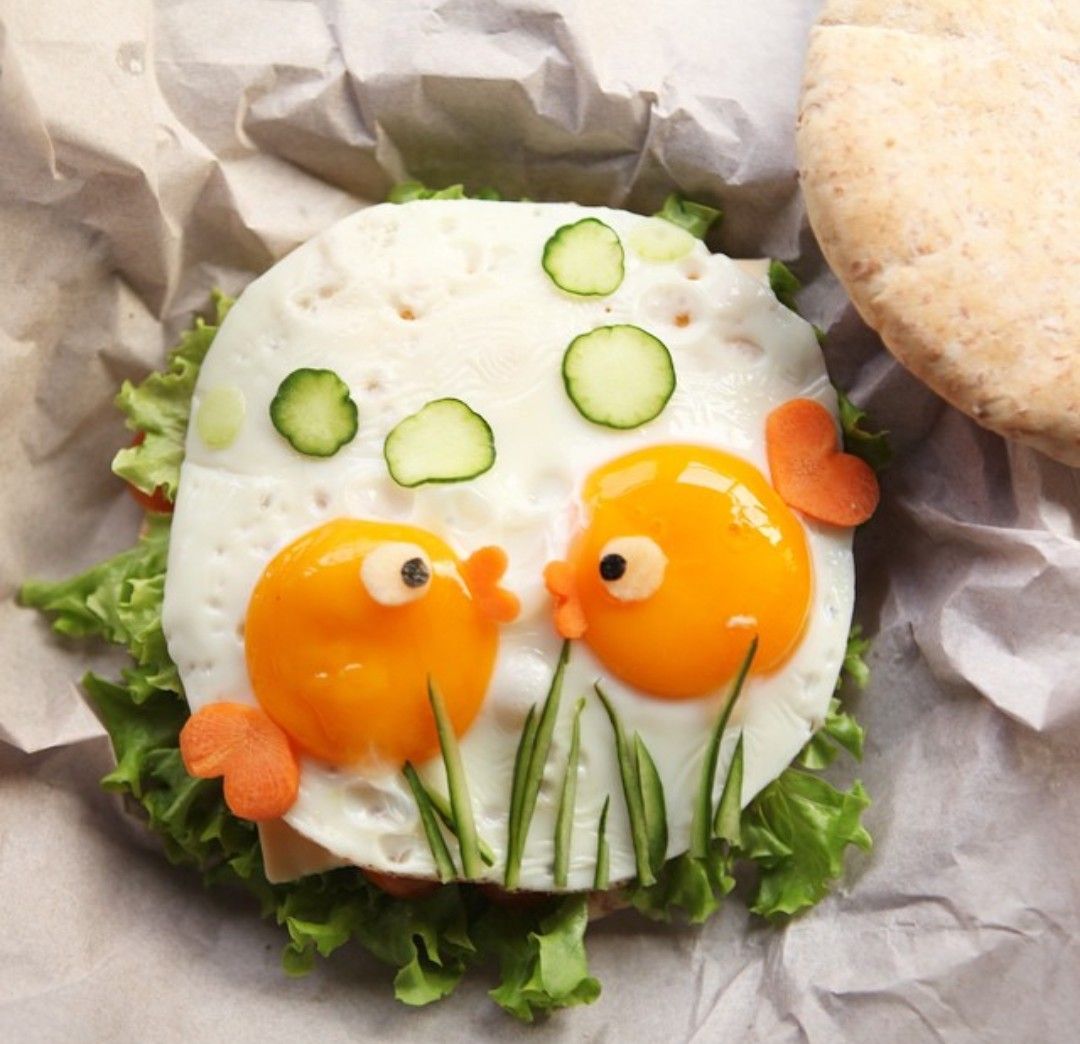 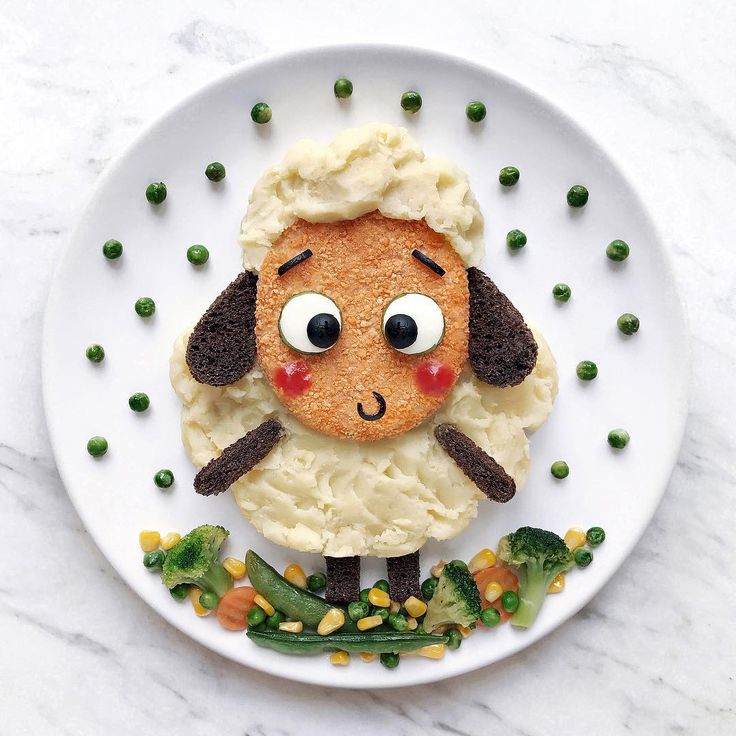 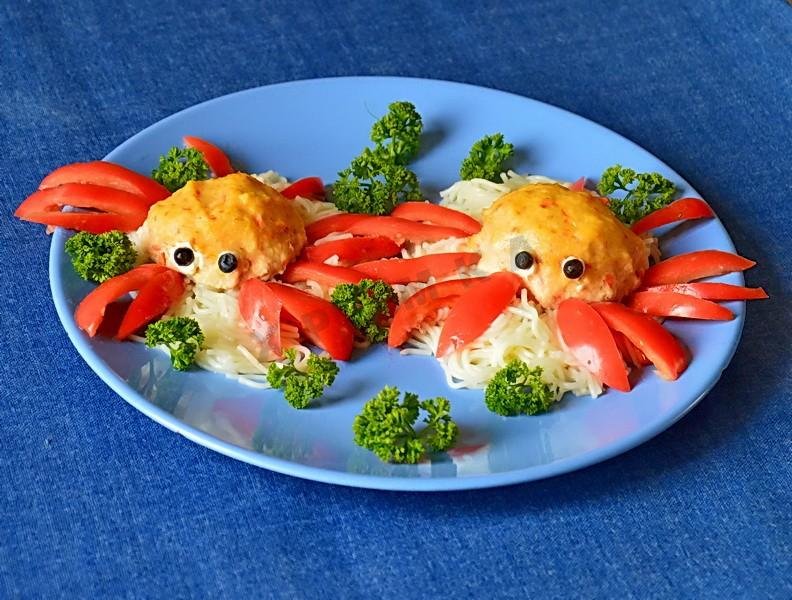 